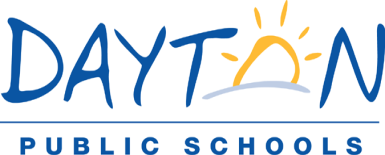 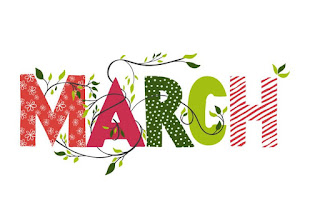 Nutrition Services DepartmentRosa Parks Lunch March 2024 Menu * This item may contain pork.MondayTuesdayWednesdayThursdayFriday1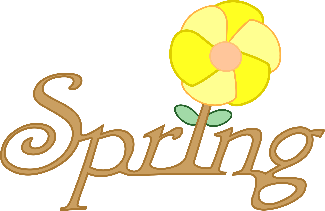 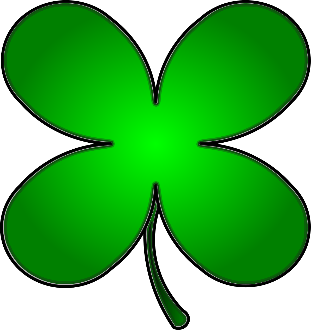 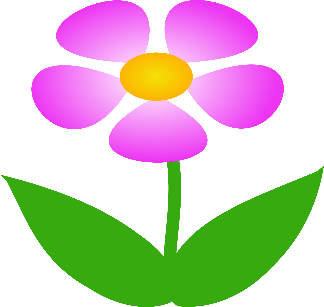 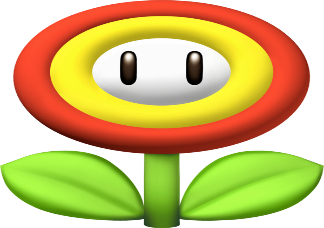 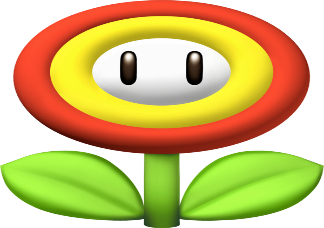 Cheese Pizza WGSpinach Salad with Light DressingChilled Pineapple and Mandarin OrangesMilk45678Sloppy Joes on WG Bun Seasoned Potato WedgesChilled PeachesMilkSoft Tacos (Turkey) Shredded Cheese Pinto BeansApplesauceMilkTaco SauceWG Brd Chicken DrumstickDinner Roll WGMixed GreensChilled PineappleMilkHamburger on a Whole Grain BunGreen Beans Fruit JuiceMilkKetchup and MustardMini Ravioli with MarinaraGlazed CarrotsPineapple and Mandarin OrangesMilk1112131415Tangerine Chicken Brown Rice with Mixed Vegetables(Steamed Broccoli- Rosa Parks)Dragon Juice MilkWalking Tacos with Turkey and WG TostitosShredded Cheese Seasoned Pinto ApplesauceMilkBBQ Chicken Pattyon WG BunGreen BeansChilled PeachesMilkSalisbury Steak with Gravy and WG Dinner RollMashed Potatoes Chilled PearsMilkChicken Nuggets, WG BreadingGlazed CarrotsApple JuiceMilkKetchup181920 First Day of Spring2122Cheeseburger on Whole Grain BunBaked BeansDiced PearsMilkKetchup and MustardMacaroni and Cheese WGGreen BeansApplesauce MilkTurkey Steak with GravyMashed PotatoesJuiceMilkCheese Pizza WGSpinach Salad with Light DressingChilled PeachesMilkBreaded Chicken on WG Bun with Ranch Steamed CarrotsOrange WedgesMilk2526272829 Good FridaySpring BreakSpring BreakSpring BreakSpring BreakSpring BreakALL MENUS ARE SUBJECT TO CHANGE WITHOUT NOTICEThis institution is an equal opportunity provider.